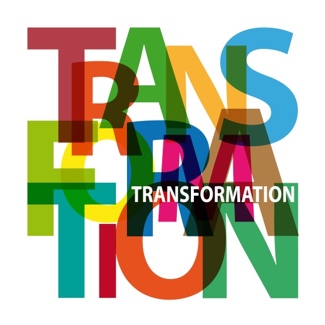 Diocese of Lincoln’s Transformation FundTier 2 Application – max £20,000 p.a.Application Form KeyPlease consider the environment before printing this form. If printing, consider selecting ‘Black & White’ in the colour options. Part 1: Information Applicant Details:Contact detailsProject authorisation: I, the undersigned, confirm that I am suitably authorised to make this application on behalf of the above-named group and have completed this form in good faith.Project detailsAttached documentsThe following documents are required with your application form.Part 2: ApplicationWhat project are you planning? (up to 100 words)Give a brief overview of your proposed project. How do you know this work is needed? (up to 100 words)e.g. What need is the project addressing? Why are you planning this project? What is the vision? How much will the project cost and how will it be funded?What are the key steps needed to realise the project? What is the plan to make this happen? Who will do what and when?  Who will be helped by the project? What are your planned outcomes and what will you do to achieve these?You may have several activities for a single outcome, or several planned outcomes for a single activity.Please note, these plans will be used as part of the one-year post-grant evaluation for successful applicants.Briefly explain how your project achieves at least one of the following diocesan priorities:How does this project fit in with the Mission Action Plan for your parish / group / deanery or organisation? How does it contribute to the mission of the Local/Deanery Mission Partnership? (up to 150 words) Explain how this project supports both your long-term strategy and shorter-term plans, referencing your missional action plan (or equivalent) and church type.Parish SharePaymentPayments are made via bank transfer. In the event of a successful application, and in order to arrange a direct-debit payment, please advise us of your PCC’s bank details.Submission: Please send your completed application form and supporting documents (see Part 1E) to:Transformation.Fund@lincoln.anglican.org OR if you are unable to send electronically please use:Transformation FundDiocese of Lincoln Edward King HouseMinster YardLincolnLincolnshireLN2 1PUFor any questions, please email Transformation.Fund@lincoln.anglican.orgAppendix 1: Employment Application Questions Only for those projects involving employment. If this project involves any employment, please provide the following information: What training provision have you got in place?Who will be the employee’s line manager? How often will the line manager and employee be in contact with one another?Where will the person work and what resources will be provided?How will safer recruitment policies be followed?Which policies do you need to put in place to enable this employment to take place? Please provide with the application the following documents:Required response: please fill in the boxOptional response: may not be applicable to all. Add rows if more detail is required.  Date of application:Name of applicant (church / parish / benefice / LMP/ DP):Has the applicant received a grant from the Transformation Fund before? (yes/no)Date of most recent Transformation Fund grant received by the applicant:Contact Name: Contact Address:
Contact Email:Signature(e.g. Parish Priest or Rural Dean)Print name and roleName of ProjectProject timescale(From – to / start / duration)Total Project costTotal funds requested from the Transformation FundDocument No.Document NameAttached?(Yes / No / N/A)1Itemised project budget (exact breakdown of all project costs, e.g. a full “shopping list”)2Copy of the minutes for when the project and an application to the Transformation Fund was approved (e.g. PCC)3Previous year’s audited accounts4Current management accounts 5Employment application questions (optional: only include if your project involved employment. See Appendix 1.)QAmount Notes3aTotal project cost£3bTotal amount requested from Transformation Fund£3cOther funding sources Other funding sources Other funding sources iOther funding source 1: Donations£iiOther funding source 2: Lottery£iiiOther funding source 3:£ivOther funding source 4:£StepDetailsWhen?Who?Notes (Progress so far, support needed etc.) 12345678910People helped by projectNumber each yearDescription Direct BeneficiariesOther Beneficiariese.g. volunteers, partnersProject objectivesProject objectivesActivityActivityActivityWhat are your aims for the outcomes of this project?(Give SMART goals: Specific, measurable, achievable, resourced, time-bounded) When will this be achieved by?What activity will lead to this outcome? (Be as specific as possible, e.g. people, places, numbers, times)When will this be completed? How will you measure / demonstrate this?ABCDDiocesan priority areas  How does the project meet this priority? Max 50 words per answerAFaithful worship – growth in the number of people worshiping Jesus Christ as Lord and Saviour BConfident discipleship – growth in the depth of faith and spirituality, learning to be followers of Jesus and become more like himCJoyful service – growth in serving the church and local community. Previous year’s Parish Share requested£ Previous year’s Parish Share paid£ Current year’s Covenant Pledge committed£ Current year’s Covenant Pledge intending to pay£ Intended Covenant Pledge£Bank Account NameSort CodeAccount Number Do you already employ someone?(Yes/No)Name of employing body(church / parish / benefice / deanery):How will the payroll be handled?Document Document NameAttached?AJob DescriptionBPerson SpecificationCRealistic employment budget (including pension and NI costs) 